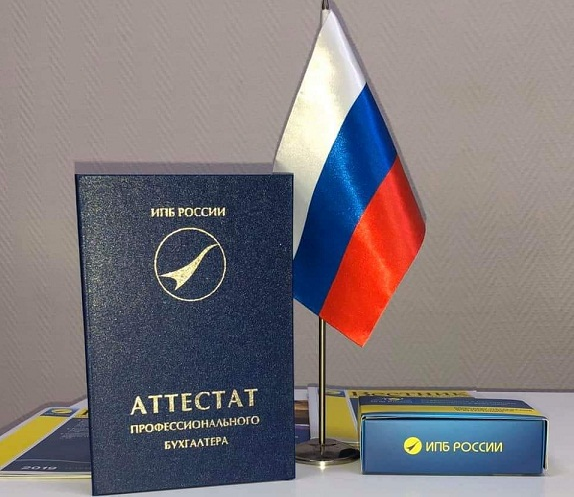 Обучение по программе подготовки и аттестации«Составление бухгалтерской (финансовой) отчетности» 250 ак.ч.с получением аттестата Института профессиональных бухгалтеров России«Главный бухгалтер коммерческой организации».Цель: Систематизация и актуализация знаний по разделам программы, необходимых для практической работы Главного бухгалтера в соответствии с 6 уровнем профстандарта «Бухгалтер»В программе курса: Бухгалтерский учет, бухгалтерская (финансовая) отчетность и ее анализ, МСФО,  Правовое регулирование предпринимательской деятельности,  Налогообложение, Внутренний контроль, Основы аудита и этика. Курс предназначен для:специалистов с высшим образованием и имеющих опыт бухгалтерско-финансовой работы не менее 3 лет;специалистов со средним - профессиональным образованием и имеющих опыт бухгалтерско-финансовой работы не менее 5 лет.Итоговые документы: Удостоверение о повышении квалификации 250 ч. (для специалистов с профильных образованием), Диплом о профессиональной переподготовке, установленного образца, с присвоением квалификации "Бухгалтер" (для специалистов с непрофильных образованием).Аттестат ИПБ России «Главный бухгалтер коммерческой организации» (по итогам успешной сдачи экзамена). Как проходит обучение в группе:Обучение дистанционно либо очно (с соблюдением всех санитерно-эпидемиологических тебований).        Занятия проходят  2-3 раза в неделю в вечернее время с 18.00ч  до 21.00ч. Период обучения 3 месяца.Делаем запись он-лайн занятий. Запись занятий доступна  в течении всего обучения. Вы сможете участвовать в лекции даже, если не смогли приехать или опоздали. У вас будет возможность просматривать лекции и повторять пройденный материал. Также Вам предоставляются в электронном виде лекции и рабочие тетради по дисциплинам программы.Организуем общение участников в закрытой группе в WhatsApp. Общение поможет участникам познакомиться и быть полезными друг другу при подготовке к экзамену. Также здесь будут решаться все организационные вопросы. Проводим пробное тестирование для подготовки к экзамену. Тестирование проводится с целью ознакомить слушателей с интерфейсом программы, дает возможность ориентироваться во времени, отведенном для экзаменаПреимущества обучения в нашем учебном центре:Экономия времени. Проходите курсы повышения квалификации без отрыва от основной работы. Смотрите лекции в удобное время.Документальное подтверждение полученных знаний в соответствии с проф. стандартом «Бухгалтер» (вступил в силу 06.04.2019г.), Федеральным законом № 273-ФЗ от 29.12.2012 (ред. от 08.12.2020г.) «Об образовании в РФ»Практика и нетворкинг. Применяйте полученные знания в работе с первого дня занятий. Общайтесь в лично в группе либо в групповом чате и делитесь друг с другом опытом.Аудиторные занятия проводят  высококвалифицированные  преподаватели – практики.Стоимость обучения:Обучение в группе очно/онлайн   -  стоимость  20 500 руб. (В стоимость обучения входят авторские лекции и рабочие тетради по дисциплинам программы,  электронные учебники  на сайте  Института профессиональных бухгалтеров России, пробное тестирование для подготовки к экзамену на сайте  www.ipbr.org)Диплом о профессиональной переподготовке  -  стоимость  23 500 руб.  Заочное обучение (самостоятельное освоение программы по предоставленным материалам)  - 10 800 руб. ( Дополнительно оплачивается вступительный взнос в Институт профессиональных бухгалтеров  за  аттестацию – 8200 руб.)Ждем Ваши заявки на e-mail: sbeko@mail.ru;  sbeko12@gmail.com, тел. (3842) 582120, 582182, WatsApp +79000504732